www.appliedneuroscience.org.au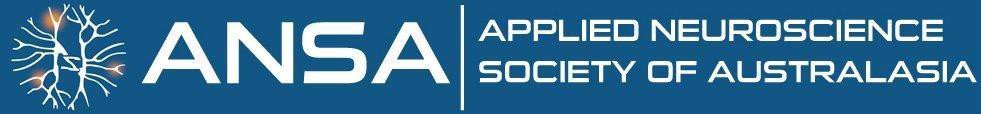 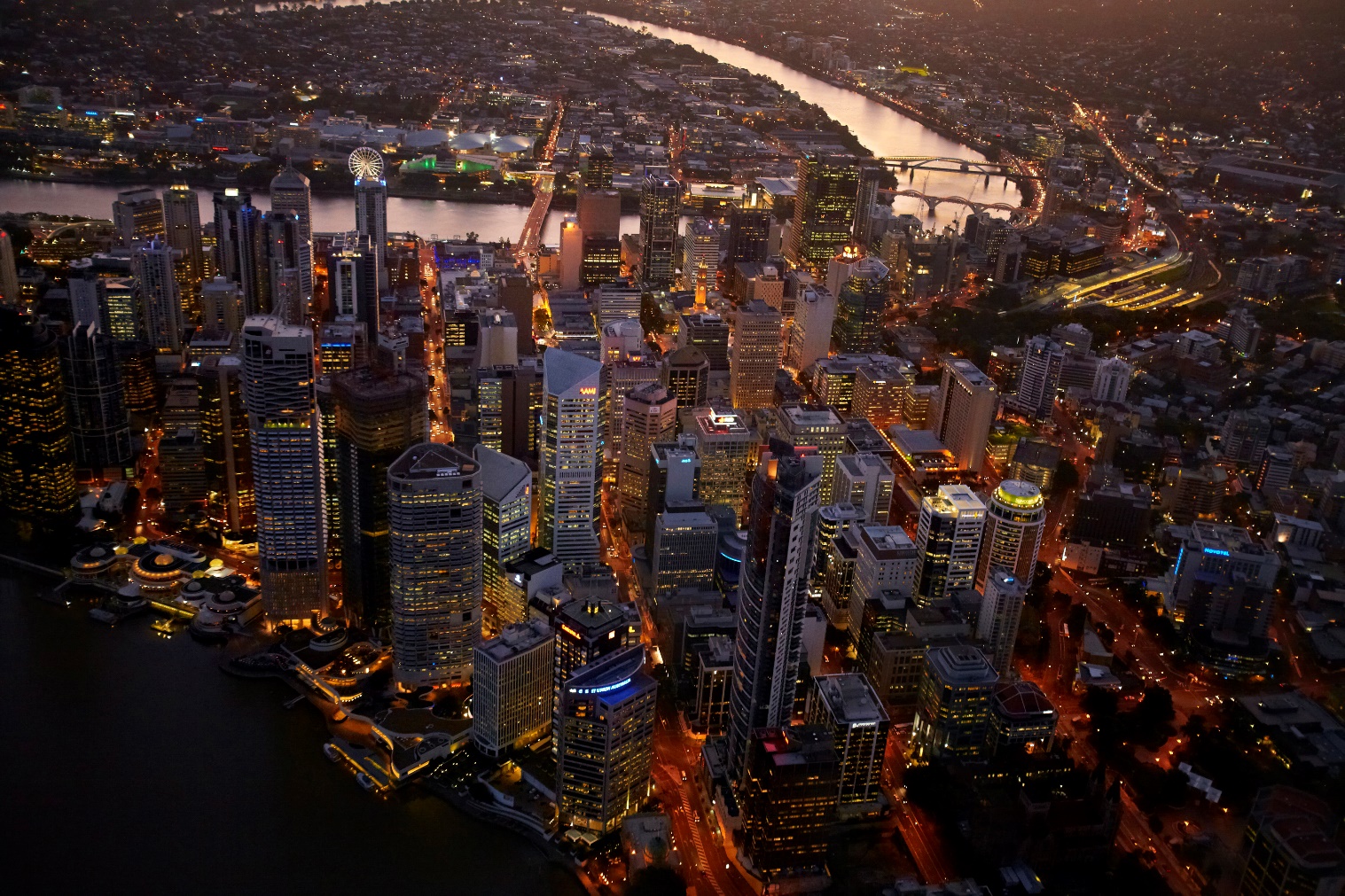 Brain, Mind & Consciousness:The Psychobiology of Neuromodulation12th Annual ANSA Conference& Workshops16 – 20 August 2018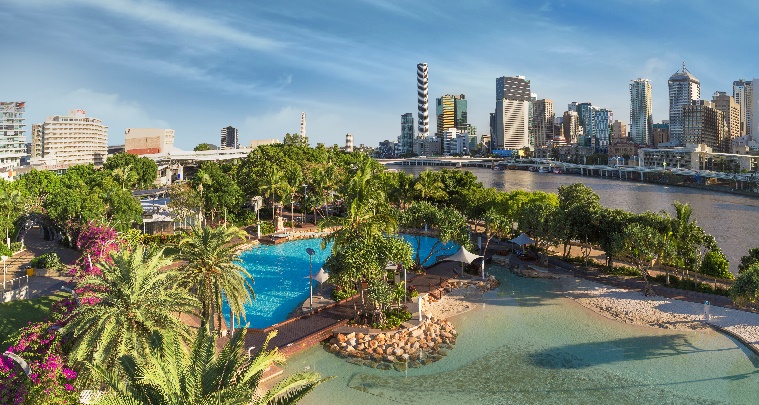 Rydges Southbank & Brisbane Convention & Entertainment Centre (BCEC)Brisbane, Australia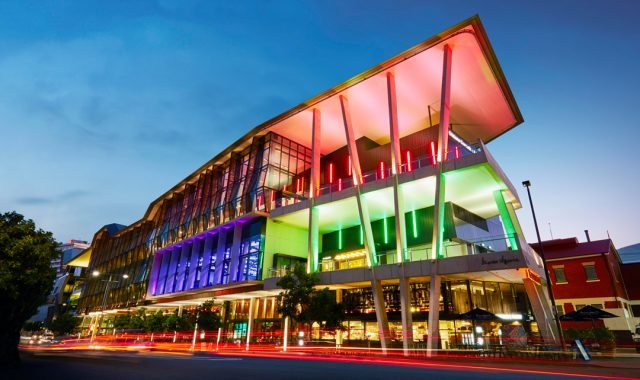 Opportunities for Sponsors & Exhibitors2018 ANSA Annual Conference & Workshops, BrisbaneBrain, Mind & Consciousness: the Psychobiology of Neuromodulation ANSA Homepage at: http://appliedneuroscience.org.au/  Register at: https://www.eventbrite.com/e/applied-neuroscience-society-of-australasia-annual-conference-2018-tickets-41565690098PRE-CONFERENCE WORKSHOP, Thursday 16 & Friday 17 AugustDavid Cantor, A Review of Neural Networks & Theoretical Applications@ 12th Floor Terrace Room, Rydges Southbank  (Gold Sponsor tbc)6pm, Friday 17 August, CONFERENCE WELCOME RECEPTION (Gold Sponsor tbc)@Soleil Pool Bar, Rydges Southbank2018 ANSA Annual Conference & Workshops, BrisbaneBrain, Mind & Consciousness: the Psychobiology of Neuromodulation ANSA Homepage at: http://appliedneuroscience.org.au/  Register at: https://www.eventbrite.com/e/applied-neuroscience-society-of-australasia-annual-conference-2018-tickets-41565690098POST-CONFERENCE WORKSHOP - Monday 20 AugustRivi Sela – Advanced EEG Analysis & Neurofeedback Protocol Design@ Arbour Room, Brisbane Convention & Exhibition Centre (Gold Sponsor tbc)REGISTRATION NOW AVAILABLE AT:https://www.eventbrite.com/e/applied-neuroscience-society-of-australasia-annual-conference-2018-tickets-41565690098Please find attached your opportunities to participate in the 12th Annual ANSA Conference to be held in the Brisbane Southbank precinct, 16 -20 August, 2018. While most participants will be drawn from the mental research and practice sector, many delegates will represent government departments, companies, and advocacy groups in applied neuroscience. Academics and practitioners will contribute to the conference program.Exhibition and sponsorship opportunities are offered to organisations with products or services relevant to applied neuroscience. If you are interested in participating as an exhibitor or sponsor please review the material herewith. Opportunities are limited and your early response will be appreciated. Please register by completing the attached application and directly emailing your intention to me in the first instance.  Fees due after your registration has been accepted.Michelle AniftosANSA Conference Committee Email: michelle@msmh.com.au Mobile: 0423548464The ANSA Annual Conference aims to:promote the scientific study and professional practice of Applied Neuroscience through methods including biofeedback, neurotherapy, applied psychophysiology and nutrition.offer training and further education for health professionals in the application of biofeedback, neurotherapy, applied psychophysiology, nutrition and other self-regulatory therapeutic tools.encourage research and expansion of clinical and educational applications of applied neurosciences.ANSA is a non-profit professional organisation and relies on financial support to help us reach our goals and objectives in promoting the advances of neuroscience in clinical practice.DON’T MISS THIS OPPORTUNITY to showcase your organisation’s products and services to a diverse range of key players in this exciting international arena. These sponsorship opportunities are available as ‘first offer secured’. A sponsorship offer is secured via completion, authorisation and submission of the attached Sponsorship Application.Brain, Mind & Consciousness 2018, 12th  Annual ANSA Conference & Workshops# These details may be published in the Conference Program for satchel distribution.2018 ANSA National ConferenceThe Applied Neuroscience Society of AustralasiaIncorporation No: INC9878397 ABN No. 22896855463Sponsorship Application & Invoice (ANSA is a not-for-profit, not registered for GST)Forward sponsorship applications to: Email to: michelle@msmh.com.au Subject: ANSA Conference 2018Payment details:  (Cheques payable to ANSA Conference 2018) Payment by:  [  ] Cheque             [  ] Bankcard;  [  ]  Visa;   [  ]  Mastercard   in the amount of $ 		. Credit Card Number:  |     |     |     |     |     |     |     |     |     |     |     |     |     |     |     |     |     |		Expiry Date:     dd/yy	CCV: |     |     |     |     Card Holders’ Name: (please print)  	Signature:	 		Date:  	Electronic funds transfer to ANSA Westpac account: BSB: 034234Account number: 247319And please notify the treasurer when funds have been deposited.For alternative payment methods, please email the Treasurer, terenceeichmann@bigpond.comSaturday 18th August, Brisbane Convention & Exhibition Centre, Grey StreetSaturday 18th August, Brisbane Convention & Exhibition Centre, Grey StreetPlaza #10Plaza #118:30 Welcome by Michelle Aniftos, ANSA PresidentKEYNOTE – David CantorA Model for a Multidisciplinary Approach to Integrate Neurofeedback Protocols in theTreatment of Childhood Disorders8:30 Welcome by Michelle Aniftos, ANSA PresidentKEYNOTE – David CantorA Model for a Multidisciplinary Approach to Integrate Neurofeedback Protocols in theTreatment of Childhood Disorders10am Welcome by Silver Sponsors: Neurotherapy Institute of Australia, TALI Health, NovaTech, OchsLabs, neuroCare Group, MediLink, Brain Mind & Memory Institute, Bio-medical.com & the Institute of Functional Neuroscience10am Welcome by Silver Sponsors: Neurotherapy Institute of Australia, TALI Health, NovaTech, OchsLabs, neuroCare Group, MediLink, Brain Mind & Memory Institute, Bio-medical.com & the Institute of Functional Neuroscience11-11.25am  Refreshments, Plaza Foyer with Sponsors & Exhibitors & Poster Displays11-11.25am  Refreshments, Plaza Foyer with Sponsors & Exhibitors & Poster Displays11.30 am Dave Siever (via Webinar)TBI and Thalamocortical Disconnect: Implications for neuromodulation11.30am Moshe PerlAmplitude Neurofeedback12.30pm Simon Finnigan QEEG changes in stroke, ageing and cognitive decline 12.30pm Mark RyanNeuromodulation in Sleep 1.30pm - 2.20pm Lunch, Plaza Foyer with Sponsors & Exhibitors & Poster Displays1pm BCIA-A AGM in Plaza #101.30 – 4.30pm: Concurrent Exams for BCIA Neurofeedback & QBoard QEEG in Plaza #111.30pm - 2.20pm Lunch, Plaza Foyer with Sponsors & Exhibitors & Poster Displays1pm BCIA-A AGM in Plaza #101.30 – 4.30pm: Concurrent Exams for BCIA Neurofeedback & QBoard QEEG in Plaza #112.30pm Len Ochs & OchsLabsEvidence  for Lens Neurotherapy2.30pm Len Ochs & OchsLabsEvidence  for Lens Neurotherapy4pm Refreshments, Plaza Foyer with Sponsors & Exhibitors & Poster Displays(Plaza #10 > Becoming Qualified:  Your questions answered re training/certifying in QEEG or Neurofeedback)4pm Refreshments, Plaza Foyer with Sponsors & Exhibitors & Poster Displays(Plaza #10 > Becoming Qualified:  Your questions answered re training/certifying in QEEG or Neurofeedback)18:00 Meet in Rydges Foyer for guided walk to GOMA18:30 ANSA Conference BBQ on the Terrace  at GOMA(Gallery of Modern Art, Stanley Place, South Brisbane), Live Music: tba  (Platinum Sponsor:   tbc)18:00 Meet in Rydges Foyer for guided walk to GOMA18:30 ANSA Conference BBQ on the Terrace  at GOMA(Gallery of Modern Art, Stanley Place, South Brisbane), Live Music: tba  (Platinum Sponsor:   tbc)Sunday 19th August, Brisbane Convention & Exhibition Centre, Grey Street Plaza #10/11Welcome by Phil Watts, BCIA-A Chair8.30am Rivi SelaqEEG as a Base to Neurofeedback Treatment: Is it reliable enough?10am Leslie SherlinOptimising Performance in Developmental Disorder11am-11.25am  Refreshments Break, Plaza FoyerSponsors & Exhibitors & Poster Displays11.30 Aamir MalikFactors Affecting Learning & Memory:  Implications  for Intervention 12.30 Jacqueline SaadRegional Brain Network Organization Distinguishes Combined & Inattentive Subtypes of ADHD 1.30-2.25pm Lunch, Plaza FoyerSponsors & Exhibitors & Poster Displays1.45pm APS NFG IG AGM in Plaza #102.30pm Randy BeckAbnormal Cortical Asymmetry as a Target For Neuromodulation in Neuropsychiatric Disorders3.45pm Conference 2019 Announcements4-5pm ANSA AGM5pm Conference Close & Happy Hour!!18:00 – 21:00:  ANSA Executive & Guests’ Dinner MeetingSponsor/Organisation Name:Contact Person Name/s:Contact Phone Number:Email:Brief biography of Organisation (for delegate information):Organisation/Product Logo for use in advertising:insert or provide separately as a .gif or .jpeg fileOrder Number:	This order authorised by (name):Signature:Date:SponsorshipOptionsDescription of InclusionsInvestmentPlatinum SponsorExclusive Conference Dinner Sponsor: Join with ANSA in welcoming all delegates and key speakers to our conference dinner from 6.30pm  on Saturday 18/08/18 at GOMA – Gallery of Modern Art for a rooftop terrace BBQ overlooking the Brisbane River. Live music provided. Your sponsorship includes:Banner Signage at GOMA venue  (as supplied by sponsor)15 – 20  minutes to address all delegates prior to/during the dinnerServices/product flier (provided by sponsor) in Conference satchelsProduct advertising (provided by sponsor) on dinner tables e.g. decorated balloons; drink coasters; etc subject to committee approval;Two delegates to attend choice of sessions throughout the conference weekend, with full delegate entitlements: meals, satchel, program, welcome reception and dinner tickets.Exhibition Space in our 2-Day Tradeshow at BCEC: includes 2 x chairs, 1.8m x 0.9m dressed trestle table, horizontal display panel & a 10A 1ph power board.  $5000Only 1 available[   ]Gold SponsorExclusive Event Sponsor: Choose a sole sponsor opportunity from one of  the  preconference or post-conference workshops  or  welcome all delegates and key speakers with a Cocktail Reception from 6pm on Friday 17/8/17 on the Rydges Southbank Soleil Pool Deck (DJ music provided). Your sponsorship includes:Banner Signage at venue  (as supplied by sponsor)Services/product flier (provided by sponsor) in Conference satchels Two delegates to attend choice of sessions throughout the conference weekend, with full delegate entitlements: meals, satchel, program, welcome reception and dinner tickets.Exhibition Space in our 2-Day Tradeshow at BCEC: includes 2 x chairs, 1.8m x 0.9m dressed trestle table, horizontal display panel & a 10A 1ph power board.  $3000Only 3 available[   ]Silver Sponsor Speaker/Program  Sponsor:  Your sponsorship provides:Services/product flier (provided by sponsor) in Conference satchels Two delegates to attend choice of sessions throughout the conference weekend, with full delegate entitlements: meals, satchel, program, welcome reception and dinner tickets.Exhibition Space in our 2-Day Tradeshow BCEC: includes 2 x chairs, 1.8m x 0.9m dressed trestle table, horizontal display panel & a 10A 1ph power board.  Programmed Presentation gives the sponsor an opportunity to address our full conference delegation prior to the lunch break on either Saturday or Sunday as determined by the program committee. Your 5-10 minute presentation will be advertised on the conference program adjacent to a keynote presentation.$2500SOLD OUT[   ]Bronze Sponsor Tradeshow/Exhibitor:  Your sponsorship provides:Services/product flier (provided by sponsor) in Conference satchels One delegate to attend choice of sessions throughout the conference weekend, with full delegate entitlements: meals, satchel, program, welcome reception and dinner tickets.Exhibition Space in our 2-Day Tradeshow at BCEC: includes 2 x chairs, 1.8m x 0.9m dressed trestle table, horizontal display panel & a 10A 1ph power board.  $2000SOLD OUT[   ]Satchel AdvertisingSatchel Advertising enables the sponsor to include their services/product information (maximum = 10 x A4 pp) in the delegate satchels distributed at the Registration Desk. Sponsor pays for the production and provision of materials to BCEC by 15/08/18. $500[    ]Title:First Name:First Name:First Name:Surname:Surname:Surname:Surname:Email:Email:Email:Phone: (  )Phone: (  )Mobile:Mobile:Mobile:Role and Organisation:Role and Organisation:Role and Organisation:Role and Organisation:Role and Organisation:Role and Organisation:Role and Organisation:Role and Organisation:Billing Address:Billing Address:Billing Address:Billing Address:Billing Address:Billing Address:Billing Address:Billing Address:Your authorisation order number/reference/signatory for this purchase:Your authorisation order number/reference/signatory for this purchase:Your authorisation order number/reference/signatory for this purchase:Your authorisation order number/reference/signatory for this purchase:Your authorisation order number/reference/signatory for this purchase:Your authorisation order number/reference/signatory for this purchase:Your authorisation order number/reference/signatory for this purchase:Your authorisation order number/reference/signatory for this purchase:Please summarise your sponsorship requests using the table below.  Delete items not applicable.Please summarise your sponsorship requests using the table below.  Delete items not applicable.Please summarise your sponsorship requests using the table below.  Delete items not applicable.Please summarise your sponsorship requests using the table below.  Delete items not applicable.Please summarise your sponsorship requests using the table below.  Delete items not applicable.Please summarise your sponsorship requests using the table below.  Delete items not applicable.Please summarise your sponsorship requests using the table below.  Delete items not applicable.Please summarise your sponsorship requests using the table below.  Delete items not applicable.CategoryCategoryBrief DescriptionBrief DescriptionBrief DescriptionBrief DescriptionNumber RequiredNumber RequiredPlatinumPlatinumConference Dinner SponsorConference Dinner SponsorConference Dinner SponsorConference Dinner Sponsor5000GoldGoldWelcome Reception or Workshop (Pre or Post) SponsorWelcome Reception or Workshop (Pre or Post) SponsorWelcome Reception or Workshop (Pre or Post) SponsorWelcome Reception or Workshop (Pre or Post) Sponsor3000SilverSilverProgram Sponsor (includes your brief address to delegates following a scheduled keynote presentation)Program Sponsor (includes your brief address to delegates following a scheduled keynote presentation)Program Sponsor (includes your brief address to delegates following a scheduled keynote presentation)Program Sponsor (includes your brief address to delegates following a scheduled keynote presentation)2500BronzeBronzeTradeshow ExhibitorTradeshow ExhibitorTradeshow ExhibitorTradeshow Exhibitor2000SatchelSatchelSatchel inserts advertiserSatchel inserts advertiserSatchel inserts advertiserSatchel inserts advertiser500Total Value of Sponsorship PackageTotal Value of Sponsorship PackageTotal Value of Sponsorship PackageTotal Value of Sponsorship PackageTotal Value of Sponsorship PackageTotal Value of Sponsorship Package